Lesson 32-Human Feelings-Vocabulary (part 3)AND 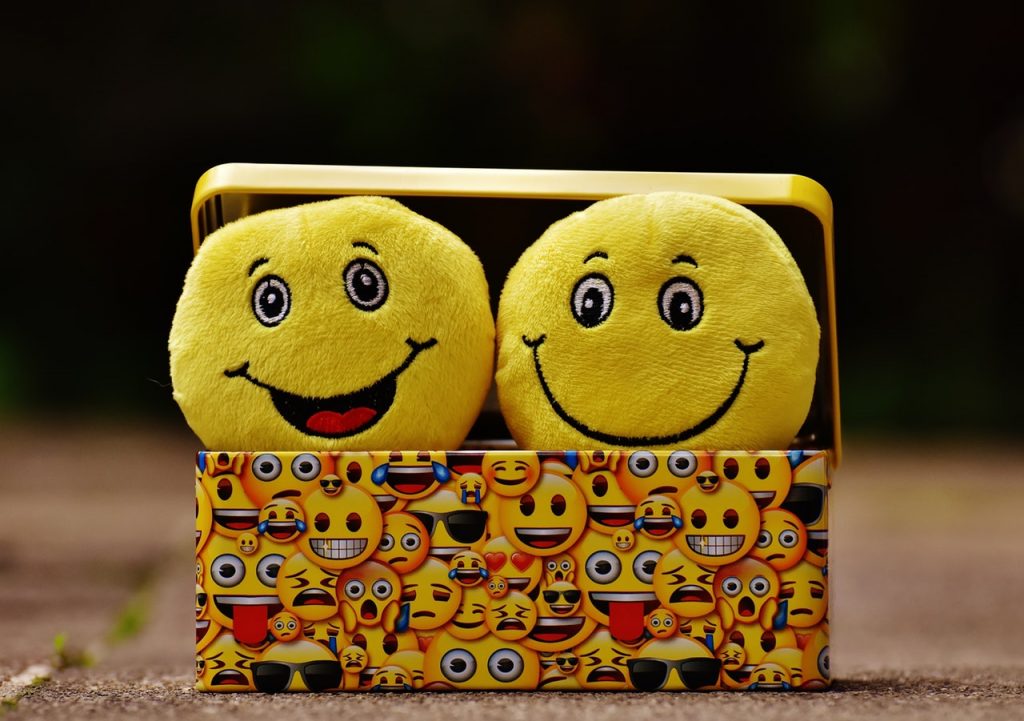 Exercise 2Choose the feeling to the emojiexhausted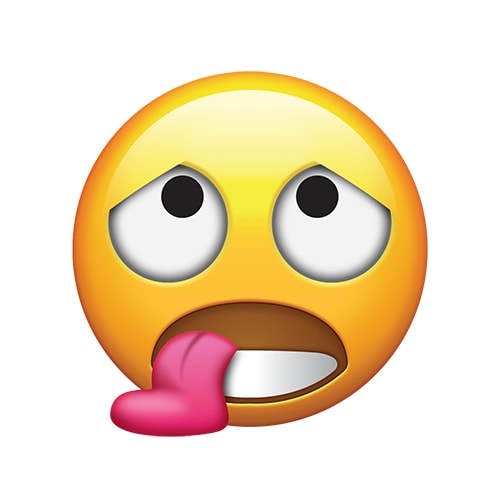   confused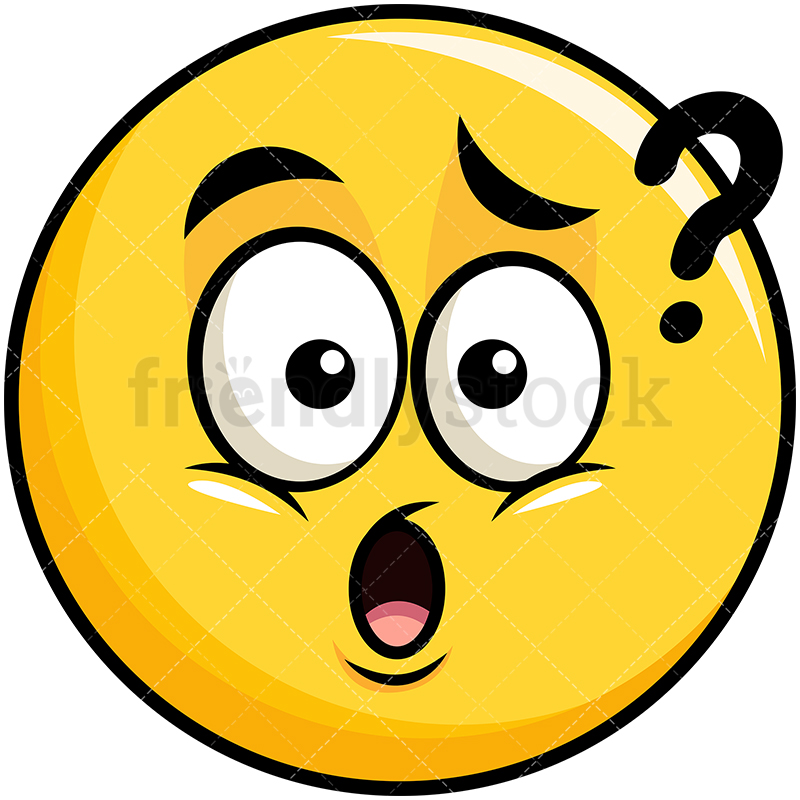  guilty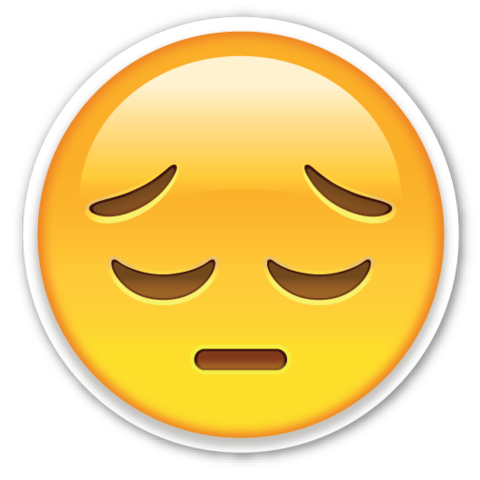 suspicious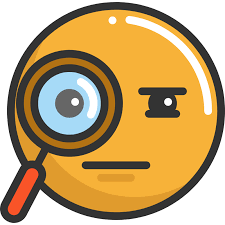  angry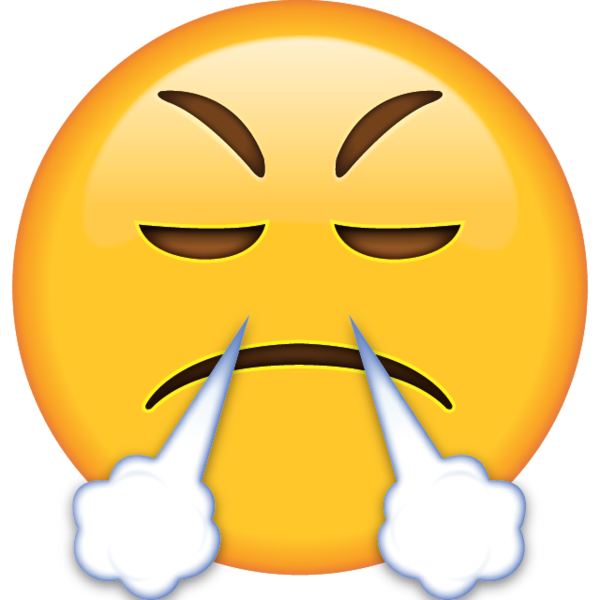  hysterical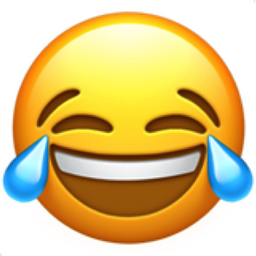 frustrated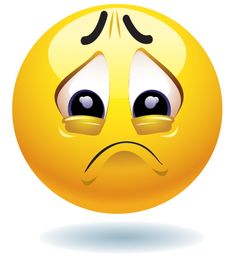  confident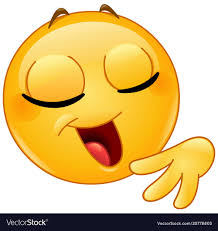  embarrassed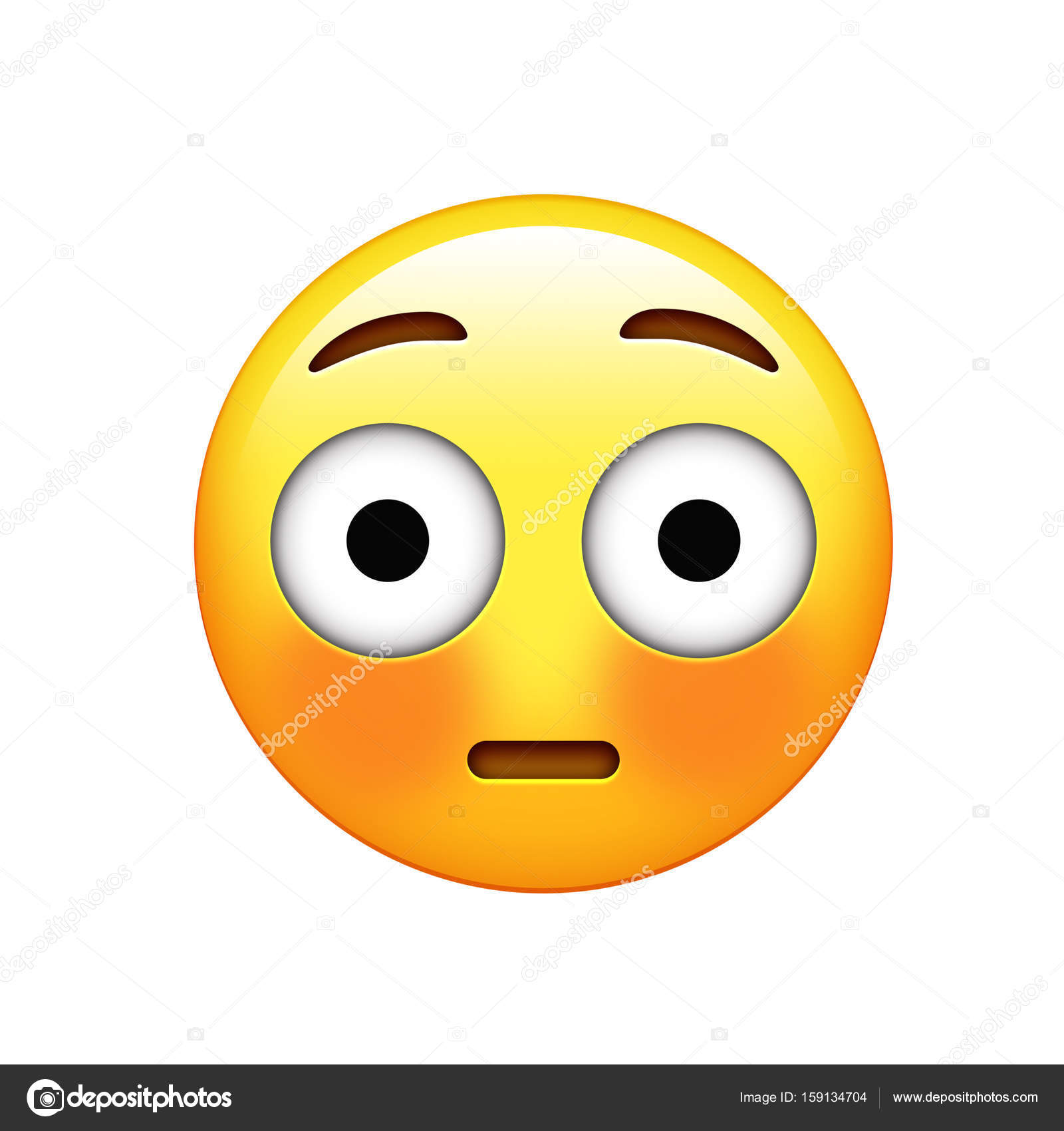 mischievous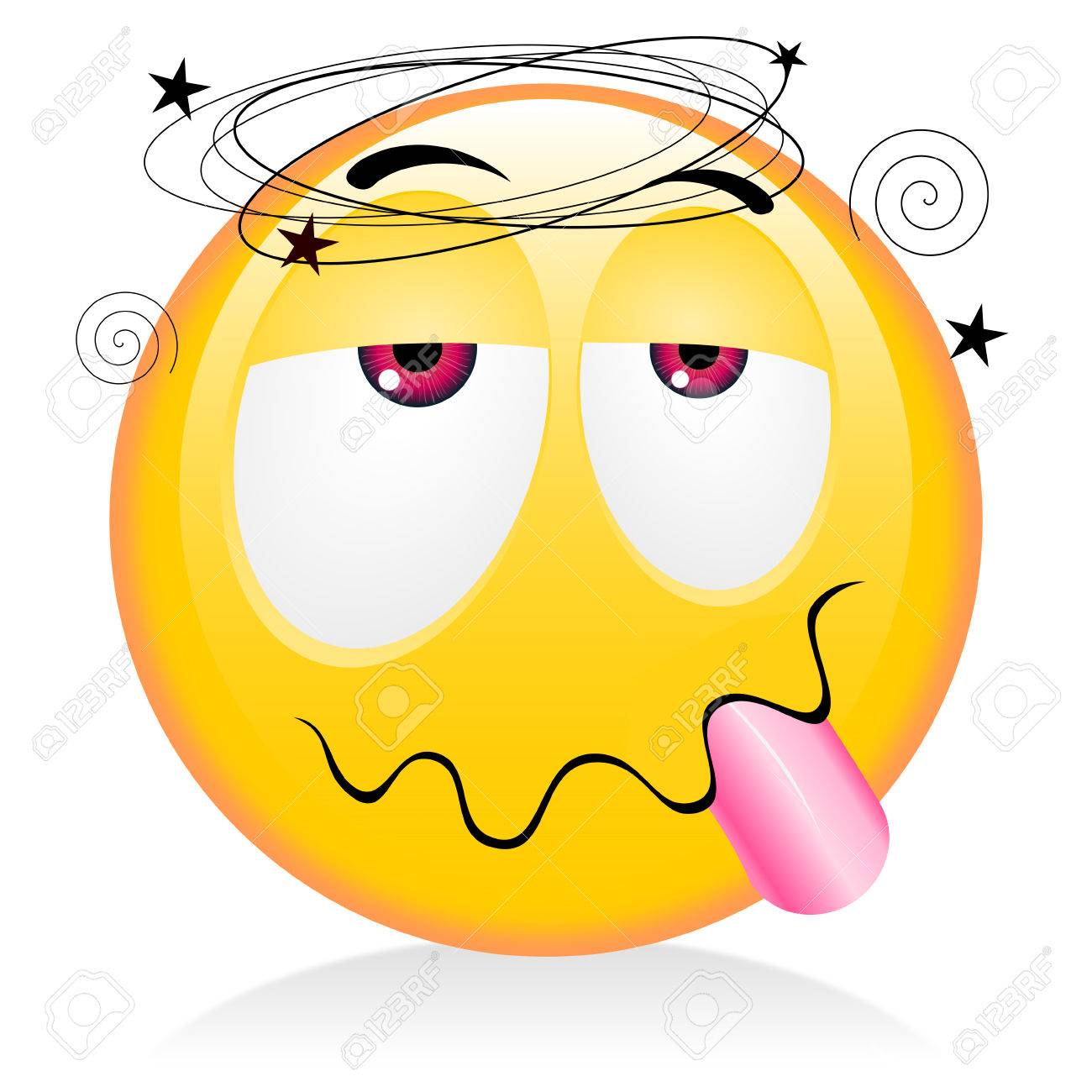   disgusted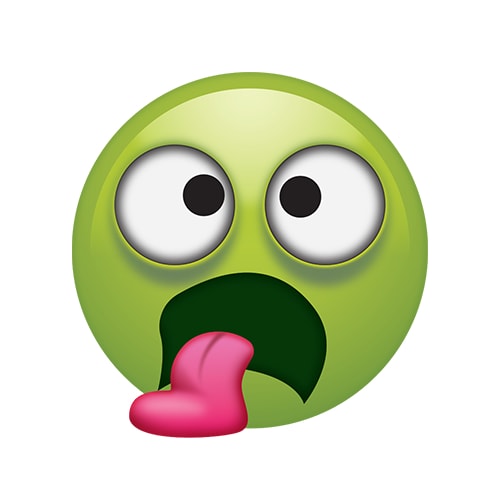  frightened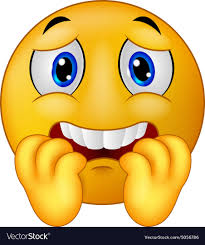 enraged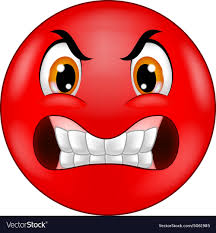 ashamed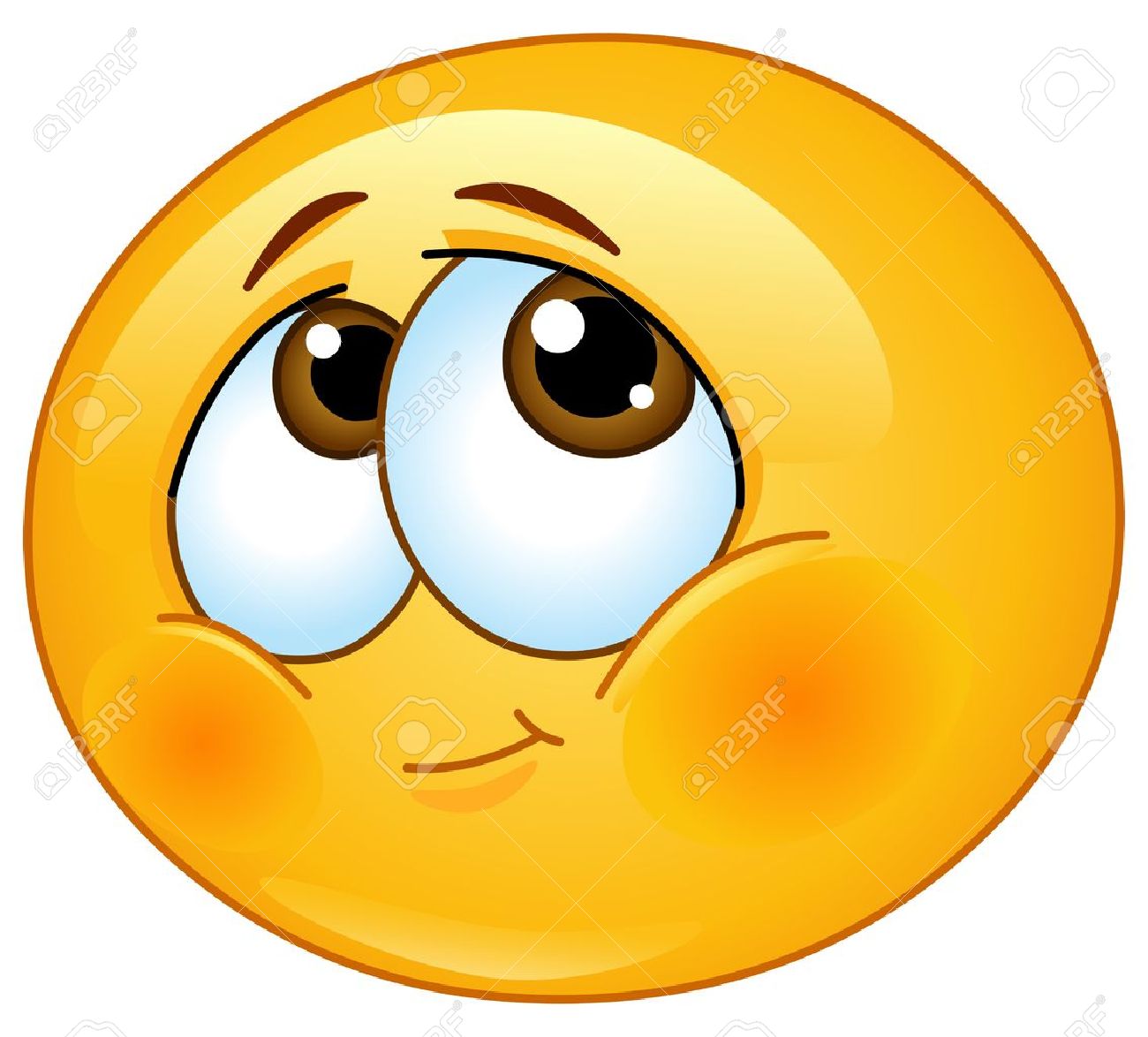  cautious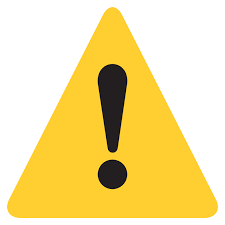  smug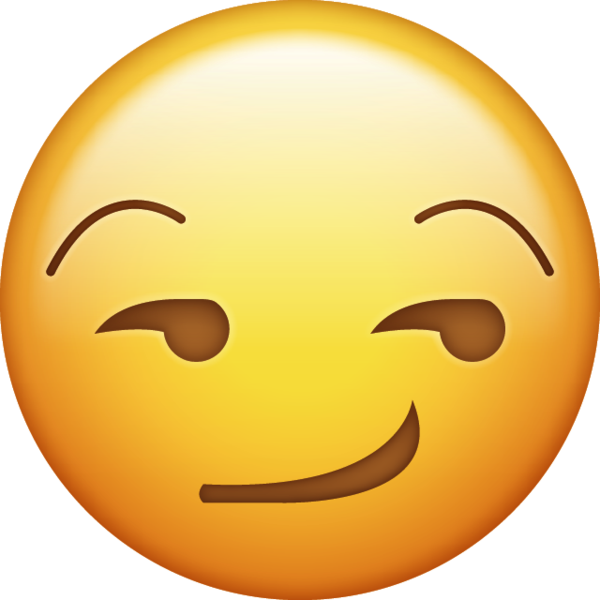  overwhelmed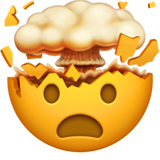  lovestruck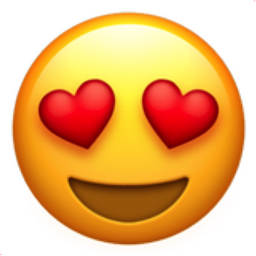 anxious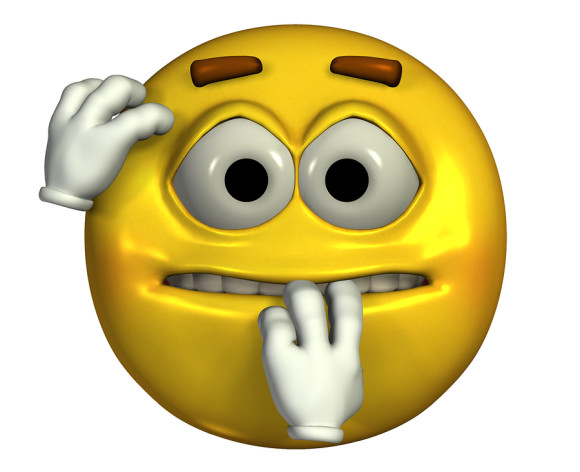 Exercise 2http://www.englishvocabularyexercises.com/eve-exercises/EngVocEx_feelings_1-5.htmExercise 3Choose the right answer1. If someone is easily angered, we say that person is short- ________.
  A tempted
  B tempered

2. I'm feeling a little ________ (= sad). 
  A down
  B downed

3. I don't know what's wrong with my brother these days. He jumps down my ________ (= gives me a hard time) about every little thing.
  A neck
  B throat

4. To "lead someone ________" means to make someone think that something is going to happen, when you know it will not. "I thought that she loved me, but she was only leading me ________".
  A  in
  B on

5. P1: Are you happy? P2: I'm more than happy... I'm ________! 
   A ecstatic
   B static

6. He seems really ________ (= in a bad mood) today.
   A crunchy
   B grouchy

7. He really rubs me the wrong ________. = He really bothers me.
   A way
   B direction

8. P1: Are you ________ with the results? P2: Not really - I could have done better. 
   A pleased
   B pleasant

9. P1: Are you sure you want to get married? P2: Yes, I'm ________.
   A pausing
   B positive

10. When someone is emotionally overstimulated or overexcited, we can say that this person is ________.
   A hyped
   B hyper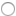 